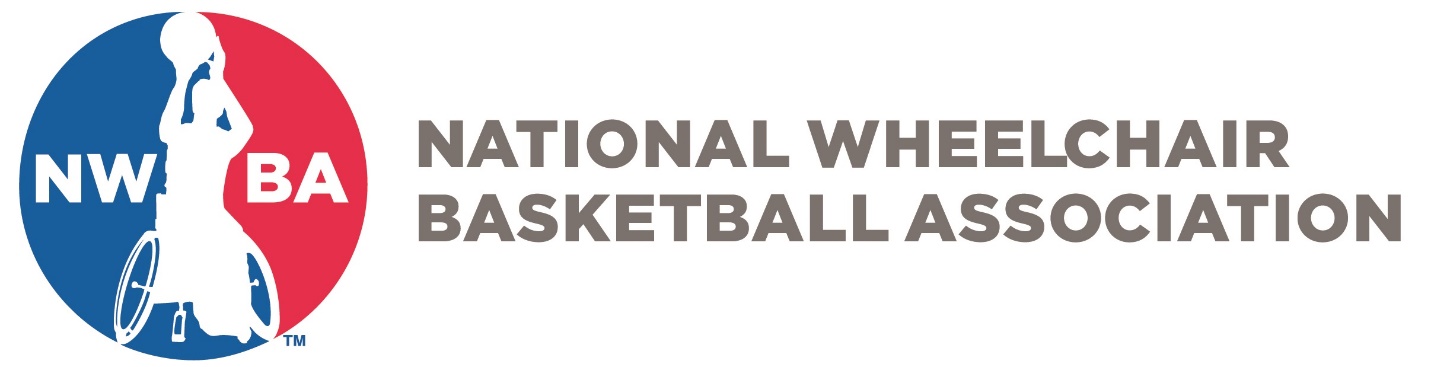 NWBA Incident & Injury ReportEvent Name: _____________________________________________________________Date Of Event: ____________________________________________________________Name: 												Address:											Contact Phone:										Contact Email:											Incident Location:										Date and Time:										Were Authorities Contacted:	   	Yes		No					Who Was Contacted (NWBA, Police, Fire, Ambulance): 					Was Emergency Transportation Required:							Where Transported To (Name, Address, Phone:						Brief Description of Incident:									Brief Description of Injury(ies):								Who Was Involved?										Treatment Provided:										Any Restrictions:										Any Follow Up Recommended with Physician:						Contact Information of Those Involved:							Insurance Information of Claimant (Carrier and Policy Number, if available):Witness Statement(s):									Return To Tournament Director		If more paper is needed, please staple to report.